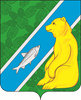                                                                                                                                            ПРОЕКТГлава городского поселения Андра						      О.В. ГончарукПриложение 2к постановлению администрации городского поселения Андраот ______________ 2016 №_______Состав комиссии по соблюдению требований к служебному поведению муниципальных служащих и урегулированию конфликта интересов в администрации городского поселения АндраПредседатель комиссии, заместитель главы администрации городского поселения Андра;Заместитель председателя комиссии, начальник организационно-правового отдела администрации городского поселения Андра;Секретарь комиссии, главный специалист организационно-правового отдела администрации городского поселения Андра;Члены комиссии:Начальник финансово-экономического отдела;Начальник отдела по управлению муниципальным имуществом и землеустройству;Инспектор военно-учетного стола администрации городского поселения Андра;Специалист отдела по управлению муниципальным имуществом и землеустройству;Специалист по делопроизводству;Главный специалист финансово-экономического отдела.АДМИНИСТРАЦИЯГОРОДСКОГО ПОСЕЛЕНИЯ АНДРАОктябрьского районаХанты - Мансийского автономного округа – ЮгрыПОСТАНОВЛЕНИЕ                                         АДМИНИСТРАЦИЯГОРОДСКОГО ПОСЕЛЕНИЯ АНДРАОктябрьского районаХанты - Мансийского автономного округа – ЮгрыПОСТАНОВЛЕНИЕ                                         АДМИНИСТРАЦИЯГОРОДСКОГО ПОСЕЛЕНИЯ АНДРАОктябрьского районаХанты - Мансийского автономного округа – ЮгрыПОСТАНОВЛЕНИЕ                                         АДМИНИСТРАЦИЯГОРОДСКОГО ПОСЕЛЕНИЯ АНДРАОктябрьского районаХанты - Мансийского автономного округа – ЮгрыПОСТАНОВЛЕНИЕ                                         АДМИНИСТРАЦИЯГОРОДСКОГО ПОСЕЛЕНИЯ АНДРАОктябрьского районаХанты - Мансийского автономного округа – ЮгрыПОСТАНОВЛЕНИЕ                                         АДМИНИСТРАЦИЯГОРОДСКОГО ПОСЕЛЕНИЯ АНДРАОктябрьского районаХанты - Мансийского автономного округа – ЮгрыПОСТАНОВЛЕНИЕ                                         АДМИНИСТРАЦИЯГОРОДСКОГО ПОСЕЛЕНИЯ АНДРАОктябрьского районаХанты - Мансийского автономного округа – ЮгрыПОСТАНОВЛЕНИЕ                                         АДМИНИСТРАЦИЯГОРОДСКОГО ПОСЕЛЕНИЯ АНДРАОктябрьского районаХанты - Мансийского автономного округа – ЮгрыПОСТАНОВЛЕНИЕ                                         АДМИНИСТРАЦИЯГОРОДСКОГО ПОСЕЛЕНИЯ АНДРАОктябрьского районаХанты - Мансийского автономного округа – ЮгрыПОСТАНОВЛЕНИЕ                                         АДМИНИСТРАЦИЯГОРОДСКОГО ПОСЕЛЕНИЯ АНДРАОктябрьского районаХанты - Мансийского автономного округа – ЮгрыПОСТАНОВЛЕНИЕ                                         АДМИНИСТРАЦИЯГОРОДСКОГО ПОСЕЛЕНИЯ АНДРАОктябрьского районаХанты - Мансийского автономного округа – ЮгрыПОСТАНОВЛЕНИЕ                                         АДМИНИСТРАЦИЯГОРОДСКОГО ПОСЕЛЕНИЯ АНДРАОктябрьского районаХанты - Мансийского автономного округа – ЮгрыПОСТАНОВЛЕНИЕ                                         «»2016г.№пгт. Андрапгт. Андрапгт. Андрапгт. Андрапгт. Андрапгт. Андрапгт. Андрапгт. Андрапгт. Андрапгт. Андрапгт. Андрапгт. АндраО внесении изменения в постановление от 03.06.2015г № 63 «О комиссии по соблюдению требований к служебному поведению муниципальных служащих и урегулированию конфликта интересов в администрации городского поселения Андра»В соответствии с Федеральными законами от 02.03.2007 № 25-ФЗ «О муниципальной службе в Российской Федерации»,            1. внести в постановление администрации городского поселения Андра от 03.06.2015 № 63 «О комиссии по соблюдению требований к служебному поведению муниципальных служащих и урегулированию конфликта интересов в администрации городского поселения Андра» (далее – постановление) следующие изменения:   2. Изложить Приложение 2 к постановлению от 03.06.2015г № 63 «О комиссии по соблюдению требований к служебному поведению муниципальных служащих и урегулированию конфликта интересов в администрации городского поселения Андра» в новой редакции согласно приложению к настоящему постановлению.3. Обнародовать распоряжение посредством размещения на официальном сайте администрации муниципального образования городское поселение Андра (www.andra-mo.ru).4.Настоящее распоряжение вступает в силу с момента обнародования.5.Контроль за выполнением распоряжения оставляю за собой. О внесении изменения в постановление от 03.06.2015г № 63 «О комиссии по соблюдению требований к служебному поведению муниципальных служащих и урегулированию конфликта интересов в администрации городского поселения Андра»В соответствии с Федеральными законами от 02.03.2007 № 25-ФЗ «О муниципальной службе в Российской Федерации»,            1. внести в постановление администрации городского поселения Андра от 03.06.2015 № 63 «О комиссии по соблюдению требований к служебному поведению муниципальных служащих и урегулированию конфликта интересов в администрации городского поселения Андра» (далее – постановление) следующие изменения:   2. Изложить Приложение 2 к постановлению от 03.06.2015г № 63 «О комиссии по соблюдению требований к служебному поведению муниципальных служащих и урегулированию конфликта интересов в администрации городского поселения Андра» в новой редакции согласно приложению к настоящему постановлению.3. Обнародовать распоряжение посредством размещения на официальном сайте администрации муниципального образования городское поселение Андра (www.andra-mo.ru).4.Настоящее распоряжение вступает в силу с момента обнародования.5.Контроль за выполнением распоряжения оставляю за собой. О внесении изменения в постановление от 03.06.2015г № 63 «О комиссии по соблюдению требований к служебному поведению муниципальных служащих и урегулированию конфликта интересов в администрации городского поселения Андра»В соответствии с Федеральными законами от 02.03.2007 № 25-ФЗ «О муниципальной службе в Российской Федерации»,            1. внести в постановление администрации городского поселения Андра от 03.06.2015 № 63 «О комиссии по соблюдению требований к служебному поведению муниципальных служащих и урегулированию конфликта интересов в администрации городского поселения Андра» (далее – постановление) следующие изменения:   2. Изложить Приложение 2 к постановлению от 03.06.2015г № 63 «О комиссии по соблюдению требований к служебному поведению муниципальных служащих и урегулированию конфликта интересов в администрации городского поселения Андра» в новой редакции согласно приложению к настоящему постановлению.3. Обнародовать распоряжение посредством размещения на официальном сайте администрации муниципального образования городское поселение Андра (www.andra-mo.ru).4.Настоящее распоряжение вступает в силу с момента обнародования.5.Контроль за выполнением распоряжения оставляю за собой. О внесении изменения в постановление от 03.06.2015г № 63 «О комиссии по соблюдению требований к служебному поведению муниципальных служащих и урегулированию конфликта интересов в администрации городского поселения Андра»В соответствии с Федеральными законами от 02.03.2007 № 25-ФЗ «О муниципальной службе в Российской Федерации»,            1. внести в постановление администрации городского поселения Андра от 03.06.2015 № 63 «О комиссии по соблюдению требований к служебному поведению муниципальных служащих и урегулированию конфликта интересов в администрации городского поселения Андра» (далее – постановление) следующие изменения:   2. Изложить Приложение 2 к постановлению от 03.06.2015г № 63 «О комиссии по соблюдению требований к служебному поведению муниципальных служащих и урегулированию конфликта интересов в администрации городского поселения Андра» в новой редакции согласно приложению к настоящему постановлению.3. Обнародовать распоряжение посредством размещения на официальном сайте администрации муниципального образования городское поселение Андра (www.andra-mo.ru).4.Настоящее распоряжение вступает в силу с момента обнародования.5.Контроль за выполнением распоряжения оставляю за собой. О внесении изменения в постановление от 03.06.2015г № 63 «О комиссии по соблюдению требований к служебному поведению муниципальных служащих и урегулированию конфликта интересов в администрации городского поселения Андра»В соответствии с Федеральными законами от 02.03.2007 № 25-ФЗ «О муниципальной службе в Российской Федерации»,            1. внести в постановление администрации городского поселения Андра от 03.06.2015 № 63 «О комиссии по соблюдению требований к служебному поведению муниципальных служащих и урегулированию конфликта интересов в администрации городского поселения Андра» (далее – постановление) следующие изменения:   2. Изложить Приложение 2 к постановлению от 03.06.2015г № 63 «О комиссии по соблюдению требований к служебному поведению муниципальных служащих и урегулированию конфликта интересов в администрации городского поселения Андра» в новой редакции согласно приложению к настоящему постановлению.3. Обнародовать распоряжение посредством размещения на официальном сайте администрации муниципального образования городское поселение Андра (www.andra-mo.ru).4.Настоящее распоряжение вступает в силу с момента обнародования.5.Контроль за выполнением распоряжения оставляю за собой. О внесении изменения в постановление от 03.06.2015г № 63 «О комиссии по соблюдению требований к служебному поведению муниципальных служащих и урегулированию конфликта интересов в администрации городского поселения Андра»В соответствии с Федеральными законами от 02.03.2007 № 25-ФЗ «О муниципальной службе в Российской Федерации»,            1. внести в постановление администрации городского поселения Андра от 03.06.2015 № 63 «О комиссии по соблюдению требований к служебному поведению муниципальных служащих и урегулированию конфликта интересов в администрации городского поселения Андра» (далее – постановление) следующие изменения:   2. Изложить Приложение 2 к постановлению от 03.06.2015г № 63 «О комиссии по соблюдению требований к служебному поведению муниципальных служащих и урегулированию конфликта интересов в администрации городского поселения Андра» в новой редакции согласно приложению к настоящему постановлению.3. Обнародовать распоряжение посредством размещения на официальном сайте администрации муниципального образования городское поселение Андра (www.andra-mo.ru).4.Настоящее распоряжение вступает в силу с момента обнародования.5.Контроль за выполнением распоряжения оставляю за собой. О внесении изменения в постановление от 03.06.2015г № 63 «О комиссии по соблюдению требований к служебному поведению муниципальных служащих и урегулированию конфликта интересов в администрации городского поселения Андра»В соответствии с Федеральными законами от 02.03.2007 № 25-ФЗ «О муниципальной службе в Российской Федерации»,            1. внести в постановление администрации городского поселения Андра от 03.06.2015 № 63 «О комиссии по соблюдению требований к служебному поведению муниципальных служащих и урегулированию конфликта интересов в администрации городского поселения Андра» (далее – постановление) следующие изменения:   2. Изложить Приложение 2 к постановлению от 03.06.2015г № 63 «О комиссии по соблюдению требований к служебному поведению муниципальных служащих и урегулированию конфликта интересов в администрации городского поселения Андра» в новой редакции согласно приложению к настоящему постановлению.3. Обнародовать распоряжение посредством размещения на официальном сайте администрации муниципального образования городское поселение Андра (www.andra-mo.ru).4.Настоящее распоряжение вступает в силу с момента обнародования.5.Контроль за выполнением распоряжения оставляю за собой. О внесении изменения в постановление от 03.06.2015г № 63 «О комиссии по соблюдению требований к служебному поведению муниципальных служащих и урегулированию конфликта интересов в администрации городского поселения Андра»В соответствии с Федеральными законами от 02.03.2007 № 25-ФЗ «О муниципальной службе в Российской Федерации»,            1. внести в постановление администрации городского поселения Андра от 03.06.2015 № 63 «О комиссии по соблюдению требований к служебному поведению муниципальных служащих и урегулированию конфликта интересов в администрации городского поселения Андра» (далее – постановление) следующие изменения:   2. Изложить Приложение 2 к постановлению от 03.06.2015г № 63 «О комиссии по соблюдению требований к служебному поведению муниципальных служащих и урегулированию конфликта интересов в администрации городского поселения Андра» в новой редакции согласно приложению к настоящему постановлению.3. Обнародовать распоряжение посредством размещения на официальном сайте администрации муниципального образования городское поселение Андра (www.andra-mo.ru).4.Настоящее распоряжение вступает в силу с момента обнародования.5.Контроль за выполнением распоряжения оставляю за собой. О внесении изменения в постановление от 03.06.2015г № 63 «О комиссии по соблюдению требований к служебному поведению муниципальных служащих и урегулированию конфликта интересов в администрации городского поселения Андра»В соответствии с Федеральными законами от 02.03.2007 № 25-ФЗ «О муниципальной службе в Российской Федерации»,            1. внести в постановление администрации городского поселения Андра от 03.06.2015 № 63 «О комиссии по соблюдению требований к служебному поведению муниципальных служащих и урегулированию конфликта интересов в администрации городского поселения Андра» (далее – постановление) следующие изменения:   2. Изложить Приложение 2 к постановлению от 03.06.2015г № 63 «О комиссии по соблюдению требований к служебному поведению муниципальных служащих и урегулированию конфликта интересов в администрации городского поселения Андра» в новой редакции согласно приложению к настоящему постановлению.3. Обнародовать распоряжение посредством размещения на официальном сайте администрации муниципального образования городское поселение Андра (www.andra-mo.ru).4.Настоящее распоряжение вступает в силу с момента обнародования.5.Контроль за выполнением распоряжения оставляю за собой. О внесении изменения в постановление от 03.06.2015г № 63 «О комиссии по соблюдению требований к служебному поведению муниципальных служащих и урегулированию конфликта интересов в администрации городского поселения Андра»В соответствии с Федеральными законами от 02.03.2007 № 25-ФЗ «О муниципальной службе в Российской Федерации»,            1. внести в постановление администрации городского поселения Андра от 03.06.2015 № 63 «О комиссии по соблюдению требований к служебному поведению муниципальных служащих и урегулированию конфликта интересов в администрации городского поселения Андра» (далее – постановление) следующие изменения:   2. Изложить Приложение 2 к постановлению от 03.06.2015г № 63 «О комиссии по соблюдению требований к служебному поведению муниципальных служащих и урегулированию конфликта интересов в администрации городского поселения Андра» в новой редакции согласно приложению к настоящему постановлению.3. Обнародовать распоряжение посредством размещения на официальном сайте администрации муниципального образования городское поселение Андра (www.andra-mo.ru).4.Настоящее распоряжение вступает в силу с момента обнародования.5.Контроль за выполнением распоряжения оставляю за собой. О внесении изменения в постановление от 03.06.2015г № 63 «О комиссии по соблюдению требований к служебному поведению муниципальных служащих и урегулированию конфликта интересов в администрации городского поселения Андра»В соответствии с Федеральными законами от 02.03.2007 № 25-ФЗ «О муниципальной службе в Российской Федерации»,            1. внести в постановление администрации городского поселения Андра от 03.06.2015 № 63 «О комиссии по соблюдению требований к служебному поведению муниципальных служащих и урегулированию конфликта интересов в администрации городского поселения Андра» (далее – постановление) следующие изменения:   2. Изложить Приложение 2 к постановлению от 03.06.2015г № 63 «О комиссии по соблюдению требований к служебному поведению муниципальных служащих и урегулированию конфликта интересов в администрации городского поселения Андра» в новой редакции согласно приложению к настоящему постановлению.3. Обнародовать распоряжение посредством размещения на официальном сайте администрации муниципального образования городское поселение Андра (www.andra-mo.ru).4.Настоящее распоряжение вступает в силу с момента обнародования.5.Контроль за выполнением распоряжения оставляю за собой. 